    桃園市進出口商業同業公會 函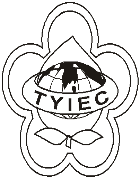          Taoyuan Importers & Exporters Chamber of Commerce桃園市桃園區春日路1235之2號3F           TEL:886-3-316-4346   886-3-325-3781   FAX:886-3-355-9651ie325@ms19.hinet.net     www.taoyuanproduct.org受 文 者：各相關會員發文日期：中華民國109年2月17日發文字號：桃貿豐字第20044號附    件：主   旨：有關「食品及食品添加物查驗登記等相關審查費及證書費         收費標準」，業經衛生福利部109年2月12日以衛授食字         第1081303879號令修正發布， 敬請查照。說   明：     ㄧ、依據桃園市政府衛生局桃衛食管字第1090014891號函辦理。     二、旨揭「食品及食品添加物查驗登記等相關審查費及證書費         收費標準」修正草案，業經衛生福利部於中華民國107        年7月24日以衛授食字第1071301533號公告於行政        院公報，踐行法規預告程序。     三、旨揭發布令請至行政院公報資訊網、衛生福利部網站「衛 生福利法規檢索系統」下「最新動態」網頁或衛生福利部     食品藥物管理署網站「公告資訊」下「本署公告」網頁自行下載。 理事長  簡 文 豐